Introduction to Determining the Limit of a FunctionThe limit of a function is defined as the range value (y-value) that a function approaches as x approaches a certain value. One way to determine this outcome is to graph the function and visually determine the range value that corresponds to the value x is approaching.For example, a function is defined as f (x) = 2x + 1, and you are asked to determine the limit of 2x + 1 as x approaches 2. You begin by drawing the graph of the function like this: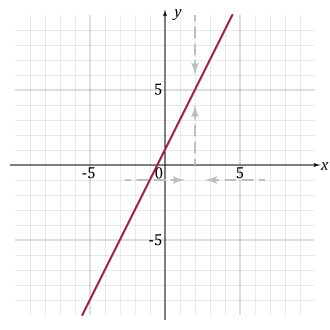 Here, you can see that no matter the direction from which you approach 2 on the x-axis, the corresponding y-value approaches 5.Now, observe the following table of values based on y = 2x + 1:Notice that the closer x gets to the value of 2 from either direction, the closer y gets to the value of 5. You can summarize your findings by writing the limit of a function with the proper limit notation: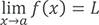 This reads as the limit of the function f (x) as x approaches a is L. For the example above, you write the following: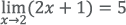 As you have seen in previous lessons, some functions produce graphs with asymptotes, which are lines that the graph of a function approaches but never touches or crosses. Limits do not exist when approaching x-values that correspond to the location of vertical asymptotes, or if they do exist, they are not a finite value. This will be explained in more detail in subsequent lessons.For now, consider the graph of the function :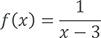 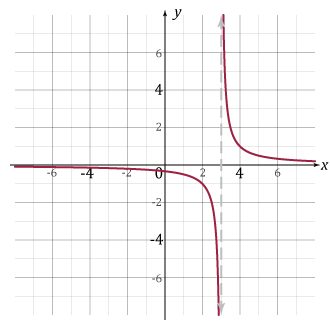 There is a vertical asymptote at x = 3 because the function is undefined at x = 3 (substituting x = 3 into the function would make the denominator zero).As x approaches 3 from either side, there is no finite number that y approaches. Therefore, the limit as x approaches 3 Does Not Exist (DNE).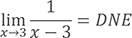 You have also studied graphs that have a point of discontinuity. If the equation of the function  can be simplified to y = x + 3, y ≠ 2.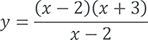 The graph is show below. There is a point of discontinuity at (2, 5):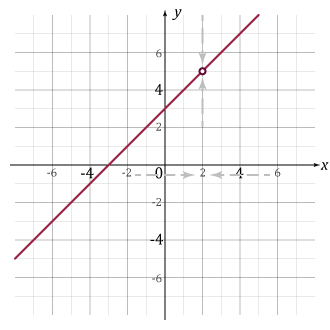 On the graph, as x approaches 2, the y-value approaches 5. Even though the point (2, 5) is a point of discontinuity, the closer the x-value gets to 2, the closer the y-value will get to 5. Therefore, .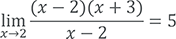 xf (x)1.541.94.81.994.981.9994.9981.99994.99981.999994.99998xf (x)2.562.15.22.015.022.0015.0022.00015.00022.000015.00002